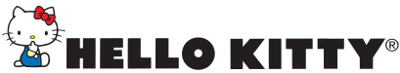 Furla lanzan una colaboración con Hello Kitty de edición limitadaHello Kitty siempre ha sido la compañera ideal de aventuras para millones de personas alrededor del mundo, sin importar su edad, género y nacionalidad. Es por eso que este simpático personaje se ha convertido en un ícono de la moda y ha inspirado a decenas de firmas de lujo, como la casa italiana Furla, la cual creó una línea de accesorios de edición limitada que te encantarán.La colección llevará por nombre Furla Loves Hello Kitty y contará con bolsos, neceseres,carteras y llaveros hechos en cuero con estampado del personaje acompañadas de motivosflorales en cuatro diseños diferentes: azúl oscuro, blanco, rojo y rosa. Estas piezas lograncombinar lo mejor de dos mundos: las creaciones artesanales extremadamente coloridas,divertidas e ingeniosas de Furla y la estética kawaii de Hello Kitty.La pieza estrella de esta línea será el modelo Furla Metropolis, un pequeño bolso de asa decadena con herrajes dorados que para esta colaboración se presenta en colores yestampados muy cute con este lindo personaje como protagonista, los cuales son perfectospara combinarse con cualquier outfit sin importar lo formal o casual que sea, para así darleun guiño de lujo y ternura a tu día a día.Furla Loves Hello Kitty estará disponible de forma limitada en todas las tiendasinternacionales de la marca con precios que varían según el producto. ¡No dejes pasar estacolaboración y elige tu accesorio favorito!# # #Acerca de SanrioSanrio es la empresa creadora y licenciadora de personajes en varios segmentos, tales como regalos, artículos de papelería, ropa, zapatos, juguetes, accesorios y alimentos, entre otros. Esta compañía, creadora del personaje Hello Kitty –ícono de la cultura japonesa en todo el mundo y amada por las mujeres de todas las edades–, fue fundada en 1960 basándose en el concepto de “small gift, big smile”, el cual significa que un pequeño regalo puede provocar una gran sonrisa. Actualmente, alrededor de 50 mil productos de la marca Sanrio se venden en más de 100 países. En Latinoamérica, desde hace más de 20 años, los productos con los personajes de la marca Sanrio se venden en más de cinco mil lugares, contando tiendas departamentales y especializadas, así como cadenas de tiendas nacionales.CONTACTOAileen Alvarado Arteaga Account ExecutiveAnother Company Cel: 044 55 41 41 12 84aileen@another.co